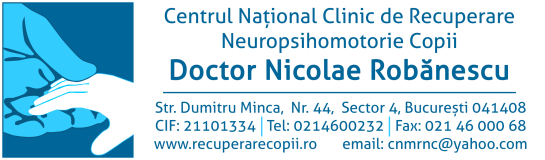 FORMULAR DE ÎNREGISTRAREATELIER DE LUCRU“METODE NOI DE EVALUARE A OASELOR, MUȘCHILOR ȘI TERAPIA GALILEO UTILIZATĂ ÎN NEURORECUPERAREA PEDIATRICĂ”28-29 Septembrie 2023NUME....................................................................................................................................PRENUME............................................................................................................................ SPECIALITATEA.................................................................................................................GRADUL PROFESIONAL/ DIDACTIC..............................................................................CODUL UNIC DE IDENTIFICARE AL MEDICULUI (CUIM)………..….………….….LOCUL DE MUNCĂ.............................................................................................................ORAŞ.....................................................................................................................................TELEFON...............................................................................................................................E-MAIL...................................................................................................................................Datele furnizate vor fi tratate confidențial în conformitate cu prevederile Regulamentului nr. 679/ 2016 privind protecția persoanelor fizice în ceea ce privește prelucrarea datelor cu caracter personal și privind libera circulație a acestor date și de abrogare a Directivei 95/ 46/CE (Regulamentul general privind protecția datelor).